Dossiers déposés avant le 10 mars 2023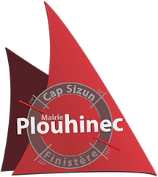 VILLE DE PlouhinecDate de dépôtNuméro de dossierPétitionnaireAdresse du projetDescription du projet06/03/2023DP 29197 23 00040Monsieur Didier BARTHELEMY50 RUE AR VEIL29780 PLOUHINECAdjonction extérieur sans communicationEdification d'une petite serre froide contigue à la construction existante   03/03/2023DP 29197 23 00039Monsieur VERAN MAUBERRET24 Rue du Général de Gaulle29780 PlouhinecAncien commerce et atelier transformé en maison d'habitation principale avec son ancien grenier-atelier servant d'atelier de peinture / bureau dessin à titre personnel ; pas de modification du bâti existant traditionnel : voir note de présentation en Annexe ci-jointe   02/03/2023DP 29197 23 00038Monsieur Éric Guéguen7 Rue Nominoé29780 PlouhinecAgrandissement terrasse:agrandissement terrasse existante de 21,5 m² à 43 m²Création d'un seuil de jardin:surface 6,3 m²Création d'un abri bois:surface 7,3 m²: largeur 3,65 m, hauteur 2,2 m en façade, 2 m au fond, profondeur 2 mtoit en Bac Acier.   28/02/2023DP 29197 23 00037Monsieur Jean Yves LE QUERE	8 rue Didier Daurat29780 PLOUHINECConstruction d'une véranda en alu coloris 7016 gris toiture en panneaux isolants de teinet ardoise  double vitrage clair maconnerie traditionnelle elevation sur 0.80ht avec enduit dito maison    28/02/2023DP 29197 23 00036Monsieur Julien  BUREL7 RUE MAURICE BELLONTE29780 PLOUHINECCarport ouvert côté ESTBardage bois côté NORD SUD et OUESTToit en fibro ciment, pente côté Nord   03/03/2023PC 29197 23 00012Monsieur Stéphane PELLORue de Cornouaille29780 PlouhinecLe projet consiste à créer une maison d'habitation de type R+1 avec garage accolé.Sur le plan architectural, le projet sera assez simple, les volumes ainsi que les percements et matériaux présenteront une unité.Les matériaux utilisés : Enduit gratté blanc, peinture noire, menuiseries alu. noir, porte de service pvc blanc et couverture en zinc naturel avec rives et descentes en zinc quartz.   